魔術社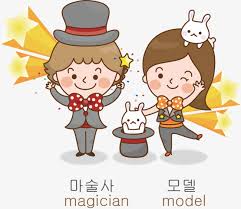 一.社團簡介：藉由小道具及生活中常見的物品硬幣、紙牌、                 吸管、便條紙等...變出千奇萬化的效果。太酷啦!二.社團注意事項：每學期所需的材料費為500元整（包含課程中使用道具及耗材）三.社團線上選填時間:111/9/2上午8:00-9/08下午17:00★魔術社歡迎你(妳)的加入★